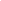 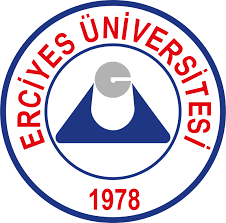 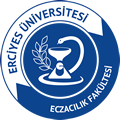 T.C.ERCİYES ÜNİVERSİTESİECZACILIK FAKÜLTESİSTAJ 501&502 RAPOR DEFTERİAD SOYAD: ___________________ÖĞRENCİ NO: ___________________STJ 501-502DİKKAT EDİLECEK HUSUSLARStaj yapılacak eczane Kayseri ili içerisinde bulunmalıdır ve sorumlu eczacının en az 3 yıllık mesleki deneyime (eczane eczacılığı) sahip olması gerekmektedir. Kanıtlayıcı belge (eczane ruhsat fotokopisi), staj başvuru evraklarına eklenmelidir.Dönem başında fakültemiz web sayfasındaki staj sekmesi altında bulunan staj başvuru formları (zorunlu staj formu ve SGK beyan formu) eksiksiz bir şekilde doldurulup taratılarak STJ 501-502 mail adresine (erueczstaj@gmail.com) staj komisyonu tarafından bildirilen tarihe kadar tek dosya halinde ve pdf formatında gönderilmelidir.NOT: Mail konu başlığı; “Öğrenci no, İsim Soyisim, Stj501 Belgeleri” şeklinde olmalıdır.ERUDM portalına yüklenen staj defteri günlük olarak özgün şekilde yazılmalı, reçete/ilaç bilgileriyle desteklenmelidir ve sorumlu eczacıya imzalatılıp kaşe bastırılmalıdır. 28 iş günlük staj tamamlandıktan sonra defter taratılarak ERUDM portalına staj komisyonunun belirlediği tarihe kadar pdf formatında yüklenmelidir.STJ 501: 28 iş günü STJ 502: 2018 girişlilerden itibaren 28 iş günü                2018 öncesi girişliler 35 iş günüNOT: Staj defterinde bulunan ek sayfalar gerektiği durumda tarih belirtilerek doldurulabilir.Staj bitiminde sorumlu eczacı tarafından doldurulacak olan “Stajyer Değerlendirme Formu”, (imza ve kaşeli) kapalı zarf içinde (öğrenci no, ad/soyad bilgileri zarfın üzerine yazılmalıdır) belirtilen tarihte staj komisyonuna elden teslim edilmelidir.Staj duyurularının takibi için ERUDM portalı ve Erciyes Üniversitesi Eczacılık Fakültesi web sayfası takip edilmelidir.ÖNEMLİ NOT: Staj süresince herhangi bir kamu kuruluşundan rapor alınması durumunda Eczacılık Fakültesine bildirilmesi önem arz etmektedir.ECZANE ECZACILIĞI GÜZ DÖNEMİ STAJ PROGRAMI (STAJ 501)Eczane açmak için gerekli işlemler Eczane açabilmek için işyerinde aranan özelliklerEczanede yapılan resmi işlemler ve kurumlara karşı sorumluluklarMaliye Bakanlığı ile ilgili işlemlerSağlık Bakanlığı ile ilgili işlemlerSigorta ile ilgili işlemlerFabrika ve depo ile ilgili işlemlerReçete ile ilgili resmi işlemlerStaj yapılan eczanenin ilaçların tasnif şekli, personel durumu, bölümler ve bölümlerin fonksiyonlarıMesleki KuruluşlarTürk Eczacıları Birliği İthal İlaç Birimi Eczacı OdasıSosyal Güvenlik KurumuTürkiye İlaç ve Tıbbi Cihaz KurumuEczanelerde bulundurulması gereken kimyasal maddeler ve staj yapılan eczanede bulunan kimyasal maddelerin özellikleri, kullanışları, saklama koşullarıReçete BilgisiEczanede verilen ilaçlara ait reçetelerin faturalandırılması ve kurumlara gönderilmesinde dikkat edilmesi gerekenlerReçete türü, reçete alt türü ve provizyon tiplerinin kendi aralarındaki farklılıklarının değerlendirilmesiEczanedeki bilgisayarlarda kullanılan paket programlarının değerlendirilmesiReçetelerde yer alan teşhisler ve eşdeğer ilaçlarReçete karşılama ve ilaçların verilmesinde dikkat edilmesi gerekenlerFarma inbox reçete tevzi sistemi ECZANE ECZACILIĞI BAHAR DÖNEMİ STAJ PROGRAMI (STAJ 502)Eczanede tutulan defterlerSUT (Sağlık Uygulama Tebliği)’ un genel olarak ilaçların geri ödeme koşulları ve bu konunun incelenmesiİlaçların saklanma koşullarıZehirli ve ayrı bulundurulacak ilaçlar Majistral ilaçlarTanımMajistral tarifeMajistral ilacın yapımı ve örneklerMüstahzar BilgisiMüstahzarlarda bulunması gereken bilgilerFarmakolojik sınıflandırma ve bu sınıflara ait müstahzar örnekleriEşdeğer (muadil) ilaç kavramlarıİlaç-ilaç, ilaç-besin etkileşimleri hakkında genel bilgilerÖzel durumdaki hasta reçeteleri (gebelik,emzirme,kronik ilaç kullanan hastalar) ve hastanın dikkat etmesi gereken durumlarStaj yaptığınız eczanenin SGK dışında anlaşmalı olduğu kurumlarla (özel sağlık sigortaları vb ) ilgili sisteme reçete girişiyle alakalı farklılıklar Elden satış, kamu fiyatı, depo fiyatı, mal fazlası, muayene ücreti katkı payı (emekli, çalışan), KDV oranları İlaç-dışı ürünler,eczanede (varsa) dermokozmetik ürünler,besin takvileri (fitofarmasötikler; nütrasötikler), itriyat, ortopedik ürünler,anne-bebek sağlığı ürünleri ve eczanenizde bu ürünlerin sirkülasyonu HASTANE ECZACILIĞI STAJ PROGRAMI Hastane organizasyonu ve yönetim şemasıHastane eczanesi YönetimÇalışma sistemi Görev ve sorumlulukları   Kayıt sistemleri İlaç tedariği (ilaç ve tıbbi cihazların satın alma prosedürü)İlaç dağıtım sistemleri Stok takibiDepolamaNarkotik ve psikotrop ilaçlar hakkında yapılan işlemler Yüksek riskli ilaçlar ve bunlara uygulanan işlemlerYarım doz imha işlemleriHastane eczanesine yapılan denetimler3. Parenteral solusyonlar ve diğer ilaç üretim üniteleri KLİNİK ECZACILIK STAJ PROGRAMI Amaç: Farmasötik bakım ilkeleri doğrultusunda Eczacılık Fakültesi öğrencilerinin Pediatri, Genel Cerrahi, Dahiliye gibi ilaç sirkülasyonunun yoğun olduğu birimlerde hasta başında ilaçla tedavi rejimleri, dozlamalar, ilaç-ilaç ve ilaç-besin etkileşimleri vb. hususlarda bilgi düzeylerini artırmalarını sağlamak.KLİNİK ECZACILIK TANIMI, TARİHÇESİ VE KLİNİK ECZACILIK EĞİTİMİ KLİNİK ECZACININ GÖREVLERİHasta Profili OluşturmaAmaç Staj süresince oluşturulmuş hasta profili örnekleri Hasta EğitimiKlinik eczacının hasta eğitimindeki yeri Hasta eğitim materyal ve yöntemleri Kurumda hasta eğitimi uygulamalarının tanıtılması ve yapılabilecek yenilikler (antibiyotik kullanımı, kronik hastalıklarda kullanılan ilaçlar vb.) Staj süresince hasta eğitimi konusunda uygulama örnekleri İlaç DanışmanlığıKlinik eczacının ilaç danışmanlığındaki yeri İlaç danışmanlığı yapılırken yararlanılabilecek kaynaklar Staj süresince yapılan ilaç danışmanlığı uygulama örnekleri Parenteral Çözeltilerin HazırlanmasıKlinik eczacının amacı ve yeri Sıklıkla karşılaşılan geçimsizlikler Staj süresince hazırlanan parenteral çözelti örnekleri Karşılaşılan geçimsizlikler hakkında çözüm önerileri Klinik Farmakokinetik ve İlacın İzlenmesiKlinik eczacının amacı ve yeri Kinetik parametreleri izlenmesi gereken ilaçlar (terapötik indeksi dar/toksik etki potansiyeli yüksek ilaçlar) Bu ilaçların biyokimyasal verilerle ilişkileri Staj süresince edinilen bilgiler İlaç Etkileşimlerinin Önlenmesiİlaç etkileşimlerinin önlenmesinde klinik eczacının rolü Sıklıkla oluşabilecek etkileşimler Staj süresince karşılaşılan ilaç etkileşim örnekleri Bu etkileşimler hakkında çözüm önerileri İlaçların Saklanması ve İlaç GüvenliğiKlinik eczacının amacı ve rolü Eczaneden servise transfer olan ilaçların saklanma koşulları (ısı ve nem koşulları, ışıkta bozulan ilaçlar, yüksek riskli ilaçlar, ismi/ambalajı benzer ilaçlar, narkotik ve psikotrop ilaçlar) Tek Dozlu İlaç Dağıtım SistemleriStaj yapılan kurumun ilaç dağıtım sisteminin tanıtılması Miad takibi ile zayiatın önlenmesinde klinik eczacının rolü ve yapılabilecek yenilikler İlk YardımBöcek sokması, hayvan ısırması, ilaç alerjileri, ilaç zehirlenmeleri, ilaç yan etkileri, akut astım krizi, hipoglisemi koması ve hipertansiyon krizinde ilk yardım Uzmanlık AlanlarıKlinik eczacılık uzmanlık alanları ve tanımları İLAÇ KULLANIMINDA ECZACI DANIŞMANLIĞIİlaç kullanımından önce, kullanım esnasında ve kullanımdan sonra yapılması gereken genel ve özel uyarılar ve staj süresince yapılan uygulama örnekleri Çeşitli ilaç formlarının kullanımının anlatılması (burun preparatları, insülin preperatları vb.) Bir ilaç formunun seçilerek kullanımı hakkında örnek bir hasta eğitim broşürünün hazırlanmasıSTAJ 501STAJ 502ERCİYES ÜNİVERSİTESİECZACILIK FAKÜLTESİSTAJ 501            ÖĞRENCİ BİLGİLERİ           STAJ YAPILAN YERİN BİLGİLERİ           İŞVEREN VEYA YETKİLİNİN BİLGİLERİÖĞRENCİ AD SOYAD:                                                                                    STAJ 1.GÜN TARİH: ….. /….. /.…..ÖĞRENCİ AD SOYAD:                                                                                    STAJ 2.GÜN TARİH: ….. /….. /.…..ÖĞRENCİ AD SOYAD:                                                                                    STAJ 3.GÜN TARİH: ….. /….. /.…..ÖĞRENCİ AD SOYAD:                                                                                    STAJ 4.GÜN TARİH: ….. /….. /.…..ÖĞRENCİ AD SOYAD:                                                                                    STAJ 5.GÜN TARİH: ….. /….. /.…..ÖĞRENCİ AD SOYAD:                                                                                    STAJ 6.GÜN TARİH: ….. /….. /.…..ÖĞRENCİ AD SOYAD:                                                                                    STAJ 7.GÜN TARİH: ….. /….. /.…..ÖĞRENCİ AD SOYAD:                                                                                    STAJ 8.GÜN TARİH: ….. /….. /.…..ÖĞRENCİ AD SOYAD:                                                                                    STAJ 9.GÜN TARİH: ….. /….. /.…..ÖĞRENCİ AD SOYAD:                                                                                   STAJ 10.GÜN TARİH: ….. /….. /.…..ÖĞRENCİ AD SOYAD:                                                                                   STAJ 11.GÜN TARİH: ….. /….. /.…..ÖĞRENCİ AD SOYAD:                                                                                   STAJ 12.GÜN TARİH: ….. /….. /.…..ÖĞRENCİ AD SOYAD:                                                                                   STAJ 13.GÜN TARİH: ….. /….. /.…..ÖĞRENCİ AD SOYAD:                                                                                   STAJ 14.GÜN TARİH: ….. /….. /.…..ÖĞRENCİ AD SOYAD:                                                                                   STAJ 15.GÜN TARİH: ….. /….. /.…..ÖĞRENCİ AD SOYAD:                                                                                   STAJ 16.GÜN TARİH: ….. /….. /.…..ÖĞRENCİ AD SOYAD:                                                                                   STAJ 17.GÜN TARİH: ….. /….. /.…..ÖĞRENCİ AD SOYAD:                                                                                   STAJ 18.GÜN TARİH: ….. /….. /.…..ÖĞRENCİ AD SOYAD:                                                                                   STAJ 19.GÜN TARİH: ….. /….. /.…..ÖĞRENCİ AD SOYAD:                                                                                   STAJ 20.GÜN TARİH: ….. /….. /.…..ÖĞRENCİ AD SOYAD:                                                                                   STAJ 21.GÜN TARİH: ….. /….. /.…..ÖĞRENCİ AD SOYAD:                                                                                   STAJ 22.GÜN TARİH: ….. /….. /.…..ÖĞRENCİ AD SOYAD:                                                                                   STAJ 23.GÜN TARİH: ….. /….. /.…..ÖĞRENCİ AD SOYAD:                                                                                   STAJ 24.GÜN TARİH: ….. /….. /.…..ÖĞRENCİ AD SOYAD:                                                                                   STAJ 25.GÜN TARİH: ….. /….. /.…..ÖĞRENCİ AD SOYAD:                                                                                   STAJ 26.GÜN TARİH: ….. /….. /.…..ÖĞRENCİ AD SOYAD:                                                                                   STAJ 27.GÜN TARİH: ….. /….. /.…..ÖĞRENCİ AD SOYAD:                                                                                   STAJ 28.GÜN TARİH: ….. /….. /.…..ÖĞRENCİ AD SOYAD:                                                                                                         TARİH: ….. /….. /.…..ÖĞRENCİ AD SOYAD:                                                                                                          TARİH: ….. /….. /.…..ÖĞRENCİ AD SOYAD:                                                                                                           TARİH: ….. /….. /.…..ÖĞRENCİ AD SOYAD:                                                                                                           TARİH: ….. /….. /.…..ÖĞRENCİ AD SOYAD:                                                                                                          TARİH: ….. /….. /.…..ÖĞRENCİ AD SOYAD:                                                                                                           TARİH: ….. /….. /.…..ÖĞRENCİ AD SOYAD:                                                                                                          TARİH: ….. /….. /.…..ÖĞRENCİ AD SOYAD:                                                                                                           TARİH: ….. /….. /.…..ÖĞRENCİ AD SOYAD:                                                                                                          TARİH: ….. /….. /.…..ÖĞRENCİ AD SOYAD:                                                                                                           TARİH: ….. /….. /.…..ÖĞRENCİ AD SOYAD:                                                                                                          TARİH: ….. /….. /.…..ÖĞRENCİ AD SOYAD:                                                                                                           TARİH: ….. /….. /.…..ERCİYES ÜNİVERSİTESİECZACILIK FAKÜLTESİSTAJ 502           ÖĞRENCİ BİLGİLERİ           STAJ YAPILAN YERİN BİLGİLERİ           İŞVEREN VEYA YETKİLİNİN BİLGİLERİÖĞRENCİ AD SOYAD:                                                                                    STAJ 1.GÜN TARİH: ….. /….. /.…..ÖĞRENCİ AD SOYAD:                                                                                    STAJ 2.GÜN TARİH: ….. /….. /.…..ÖĞRENCİ AD SOYAD:                                                                                    STAJ 3.GÜN TARİH: ….. /….. /.…..ÖĞRENCİ AD SOYAD:                                                                                    STAJ 4.GÜN TARİH: ….. /….. /.…..ÖĞRENCİ AD SOYAD:                                                                                    STAJ 5.GÜN TARİH: ….. /….. /.…..ÖĞRENCİ AD SOYAD:                                                                                    STAJ 6.GÜN TARİH: ….. /….. /.…..ÖĞRENCİ AD SOYAD:                                                                                    STAJ 7.GÜN TARİH: ….. /….. /.…..ÖĞRENCİ AD SOYAD:                                                                                    STAJ 8.GÜN TARİH: ….. /….. /.…..ÖĞRENCİ AD SOYAD:                                                                                    STAJ 9.GÜN TARİH: ….. /….. /.…..ÖĞRENCİ AD SOYAD:                                                                                   STAJ 10.GÜN TARİH: ….. /….. /.…..ÖĞRENCİ AD SOYAD:                                                                                   STAJ 11.GÜN TARİH: ….. /….. /.…..ÖĞRENCİ AD SOYAD:                                                                                   STAJ 12.GÜN TARİH: ….. /….. /.…..ÖĞRENCİ AD SOYAD:                                                                                   STAJ 13.GÜN TARİH: ….. /….. /.…..ÖĞRENCİ AD SOYAD:                                                                                   STAJ 14.GÜN TARİH: ….. /….. /.…..ÖĞRENCİ AD SOYAD:                                                                                   STAJ 15.GÜN TARİH: ….. /….. /.…..ÖĞRENCİ AD SOYAD:                                                                                   STAJ 16.GÜN TARİH: ….. /….. /.…..ÖĞRENCİ AD SOYAD:                                                                                   STAJ 17.GÜN TARİH: ….. /….. /.…..ÖĞRENCİ AD SOYAD:                                                                                   STAJ 18.GÜN TARİH: ….. /….. /.…..ÖĞRENCİ AD SOYAD:                                                                                   STAJ 19.GÜN TARİH: ….. /….. /.…..ÖĞRENCİ AD SOYAD:                                                                                   STAJ 20.GÜN TARİH: ….. /….. /.…..ÖĞRENCİ AD SOYAD:                                                                                   STAJ 21.GÜN TARİH: ….. /….. /.…..ÖĞRENCİ AD SOYAD:                                                                                   STAJ 22.GÜN TARİH: ….. /….. /.…..ÖĞRENCİ AD SOYAD:                                                                                   STAJ 23.GÜN TARİH: ….. /….. /.…..ÖĞRENCİ AD SOYAD:                                                                                   STAJ 24.GÜN TARİH: ….. /….. /.…..ÖĞRENCİ AD SOYAD:                                                                                   STAJ 25.GÜN TARİH: ….. /….. /.…..ÖĞRENCİ AD SOYAD:                                                                                   STAJ 26.GÜN TARİH: ….. /….. /.…..ÖĞRENCİ AD SOYAD:                                                                                   STAJ 27.GÜN TARİH: ….. /….. /.…..ÖĞRENCİ AD SOYAD:                                                                                   STAJ 28.GÜN TARİH: ….. /….. /.…..ÖĞRENCİ AD SOYAD:                                                                                                          TARİH: ….. /….. /.…..ÖĞRENCİ AD SOYAD:                                                                                                           TARİH: ….. /….. /.…..ÖĞRENCİ AD SOYAD:                                                                                                           TARİH: ….. /….. /.…..ÖĞRENCİ AD SOYAD:                                                                                                           TARİH: ….. /….. /.…..ÖĞRENCİ AD SOYAD:                                                                                                           TARİH: ….. /….. /.…..ÖĞRENCİ AD SOYAD:                                                                                                           TARİH: ….. /….. /.…..ÖĞRENCİ AD SOYAD:                                                                                                          TARİH: ….. /….. /.…..ÖĞRENCİ AD SOYAD:                                                                                                           TARİH: ….. /….. /.…..ÖĞRENCİ AD SOYAD:                                                                                                          TARİH: ….. /….. /.…..ÖĞRENCİ AD SOYAD:                                                                                                           TARİH: ….. /….. /.…..ÖĞRENCİ AD SOYAD:                                                                                                          TARİH: ….. /….. /.…..ÖĞRENCİ AD SOYAD:                                                                                                           TARİH: ….. /….. /.…..